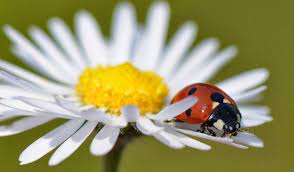 VIRIKETOIMINTA VIIKOLLA 20MA	KÄDENTAIDOT VIRIKETUNTI RUOKASALISSA 	MIRKUN JOHDOLLA KLO 13.30-14.30TI	MIRKUN MUSIIKKITUOKIO RUOKASALISSA KLO 10.30	KANSANMUSIIKKI TEEMALLAKE	MARJON JUMPPA RUOKASALISSA KLO 10.00KE	MÖLKYN HEITTO TAKAPIHALLA (säävaraus)  KLO 13.30TO	MIRKUN MUSIIKKITUOKIO ALASALISSA KLO 10.30	VANHAT ISKELMÄT TEEMALLAPE	NuPsin TUOLIJUMPPA RUOKLASALISSA KLO 10.00LA	-SU	KUUNNELLAAN JUMALANPALVELUSTA RUOKASALISSA 	SUORANA LÄHETYKSENÄ VIHDIN KIRKOSTA KLO 10.00	TERVETULOA MUKAAN TOIMINTAAN